Załącznik nr 2 do SWZFORMULARZ OFERTYdla Narodowego Centrum Badań i RozwojuJa/my* niżej podpisani:…………………………………………………………………………………………………(imię, nazwisko, stanowisko/podstawa do reprezentacji)działając w imieniu i na rzecz:........................................................................................................................................(pełna nazwa Wykonawcy/Wykonawców w przypadku wykonawców wspólnie ubiegających się o udzielenie zamówienia)Adres: ………………………………………………………………………………………………Kraj …………………………………..REGON ………………………………NIP: …………………………………..TEL. ………………………………….adres e-mail:……………………………………(na który Zamawiający ma przesyłać korespondencję)Proszę określić rodzaj Wykonawcy.  mikroprzedsiębiorstwo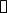   małe przedsiębiorstwo  średnie przedsiębiorstwo  jednoosobowa działalność gospodarcza  osoba fizyczna nieprowadząca działalności gospodarczej  inny rodzajUbiegając się o udzielenie zamówienia publicznego na „Zakup usługi organizacji konferencji dot. zakresu działania NCBR - Konferencja tematyczna w programie norweskim”, nr postępowania 52/22TPZNK, składamy ofertę na realizację przedmiotu zamówienia w zakresie określonym w Specyfikacji Warunków Zamówienia i jej załącznikach na następujących warunkach:Oferowana łączna cena za realizację przedmiotu zamówienia tj. ……………….. wynosi …………….  złotych netto (słownie: ……), powiększona o należny podatek od towarów i usług, tj. kwota ………….. złotych brutto (słownie: ……)w tym:I. Tabela świadczenia w ramach zamówienia podstawowegoWartość słownie zamówienia podstawowego netto RAZEM: ………………Wartość słownie zamówienia podstawowego brutto RAZEM: …………..…II. Tabela świadczenia w ramach zamówienia opcjonalnegoWartość słownie zamówienia opcjonalnego netto RAZEM: ………………Wartość słownie zamówienia opcjonalnego brutto RAZEM: …………..…Oświadczenie Wykonawcy dotyczące kryterium „Aranżacja pomieszczeń”:Załączam prezentację w formie elektronicznej, w formacie *pdf, zawierającą koncepcję (wizualizację) aranżacji przestrzeni wymaganych w kryterium oceny ofert „Aranżacja pomieszczeń”.Uwaga!Oferta Wykonawcy zostanie odrzucona na podstawie art. 226 ust. 1 pkt 5 ustawy, gdy:a) Wykonawca nie załączy prezentacji w formie elektronicznej, w formacie *pdf, zawierającej koncepcję (wizualizację) aranżację dwóch przestrzeni znajdujących się w obiekcie, w którym odbędzie się konferencja;b) załączona prezentacji w formie elektronicznej, w formacie *pdf, będzie niekompletna tj. nie będzie zawierała wymaganej aranżacji przestrzeni znajdujących się w obiekcie, w którym odbędzie się konferencja.OŚWIADCZAMY, że zamówienie wykonamy w terminie wskazanym w Specyfikacji Warunków Zamówienia.OŚWIADCZAMY, że zapoznaliśmy się ze Specyfikacją Warunków Zamówienia i akceptujemy oraz spełniamy wszystkie warunki w niej zawarte.OŚWIADCZAMY, że uzyskaliśmy wszelkie informacje niezbędne do prawidłowego przygotowania i złożenia niniejszej oferty.OŚWIADCZAMY, że jesteśmy związani niniejszą ofertą w terminie wskazanym w SWZ i Ogłoszeniu o zamówieniu.OŚWIADCZAMY, że zapoznaliśmy się z Projektowanymi Postanowieniami Umowy, określonymi w Załączniku nr 4 do Specyfikacji Warunków Zamówienia i ZOBOWIĄZUJEMY SIĘ, w przypadku wyboru naszej oferty, do zawarcia umowy zgodnej z niniejszą ofertą, na warunkach w nich określonych.AKCEPTUJEMY Projektowane Postanowienia Umowne, w tym warunki płatności oraz termin realizacji przedmiotu zamówienia podany przez Zamawiającego.Oświadczamy, że oferta nie zawiera informacji stanowiących tajemnicę przedsiębiorstwa w rozumieniu przepisów o zwalczaniu nieuczciwej konkurencji.*Oświadczamy, że oferta zawiera informacje stanowiące tajemnicę przedsiębiorstwa w rozumieniu przepisów o zwalczaniu nieuczciwej konkurencji. Informacje takie zawarte są w następujących dokumentach* : ..……………………………………………………..OŚWIADCZAM, że wypełniłem obowiązki informacyjne przewidziane w art. 13 lub art. 14 RODO wobec osób fizycznych, od których dane osobowe bezpośrednio lub pośrednio pozyskałem w celu ubiegania się o udzielenie zamówienia publicznego w niniejszym postępowaniu.***Oświadczam, że zamierzamy powierzyć podwykonawcom następującą część przedmiotu zamówienia:Wraz z ofertą SKŁADAMY następujące oświadczenia i dokumenty:Oświadczenia wstępne z art. 125 ust. 1 Pzp…………..…………..…………….……., dnia …………. r.……………………………….Imię i nazwisko/podpisano elektronicznie/Informacja dla Wykonawcy:Formularz oferty musi być opatrzony przez osobę lub osoby uprawnione do reprezentowania firmy kwalifikowanym podpisem elektronicznym lub podpisem zaufanym lub podpisem osobistym i przekazany Zamawiającemu wraz z dokumentem/dokumentami potwierdzającymi prawo do reprezentacji Wykonawcy przez osobę podpisującą ofertę.Lp.Nazwa usługiIlośćCena jednostkowa nettoWartość netto(C*D)VAT (%)Wartość podatku VAT(E*F)Wartość brutto(E+G)ABCDEFGH1Aranżacja sali plenarnej12Aranżacja strefy rejestracji wraz z obsługą podczas wydarzenia13Zapewnienie pomieszczenia dla gości VIP i prelegentów14Zapewnienie noclegów dla prelegentów40(tj. 20 pokoi x 2 doby)5Przygotowanie, realizacja i rejestracja transmisji online16Budowa strony www dedykowanej wydarzeniu17Przygotowanie scenariusza konferencji18Przygotowanie materiałów audiowizualnych oraz graficznych19Przygotowanie zaproszeń110Zapewnienie moderatora111Przygotowanie, produkcja i dostawa identyfikatorów112Przygotowanie, produkcja i dostawa materiałów promocyjnych dla uczestników113Zapewnienie kolacji20014Zapewnienie miejsc parkingowych1015Zapewnienie obsługi fotograficznej116Zapewnienie koordynatora-reżysera1RAZEM (suma poszczególnych kolumn E, G i H)RAZEM (suma poszczególnych kolumn E, G i H)RAZEM (suma poszczególnych kolumn E, G i H)RAZEM (suma poszczególnych kolumn E, G i H)XXLp.Nazwa usługiIlośćCena jednostkowa nettoWartość netto(C*D)VAT (%)Wartość podatku VAT(E*F)Wartość brutto(E+G)ABCDEFGH1Zapewnienie wystawy plakatowej12Realizacja napisów na żywo w trakcie transmisji Wydarzenia13Zapewnienie pętli indukcyjnej w miejscu realizacji Wydarzenia;1RAZEM (suma poszczególnych kolumn E, G i H)RAZEM (suma poszczególnych kolumn E, G i H)RAZEM (suma poszczególnych kolumn E, G i H)RAZEM (suma poszczególnych kolumn E, G i H)XXLp.PodwykonawcaZakres podwykonawstwa1….